童言描绘新生活 童声礼赞新时代2024年闵行区优秀童谣童诗征集传唱展演实施方案为学习宣传贯彻党的二十大精神，坚持不懈用习近平新时代中国特色社会主义思想凝心铸魂，深化“强国复兴有我”主题宣传教育活动，弘扬中华优秀传统文化，增强未成年人的“四个自信”，丰富未成年人精神文化生活，创作富有时代新风尚新风貌、符合社会主义核心价值观、适合未成年人传唱的童谣童诗作品，区文明办拟联合相关单位开展“童言描绘新生活 童声礼赞新时代”2024年闵行区优秀童谣童诗征集传唱展演活动。具体方案如下：一、活动主题童言描绘新生活 童声礼赞新时代二、组织单位1.指导单位上海市精神文明建设办公室中共闵行区委宣传部2.主办单位闵行区精神文明建设办公室闵行区教育局闵行区融媒体中心闵行区文学联合会3.支持单位中共昭通市委员会精神文明建设办公室三、参与对象1.闵行区中小学、幼儿园学生、教师及社会各界童谣童诗创作爱好者；2.云南省昭通市中小学学生、教师及各界童谣童诗创作爱好者（闵行区对口援建地区）。四、征集要求   （一）征集主题内容主题一：弘扬社会主义核心价值观突出爱党爱国爱社会主义的时代主旋律，弘扬民族精神和时代精神，培育和践行社会主义核心价值观。主题二：传承中华优秀传统文化赞美传统节日、重要纪念日、乡风民俗、“非遗”传承、龙年生肖等蕴含中华优秀传统文化的内容，赓续历史文脉，彰显文化自信。主题三：倡导新时代文明风尚讲述祖国发展成就（可聚焦家乡上海、闵行的发展成就），学习英雄模范，践行光盘行动、餐饮不浪费、垃圾分类，文明上网、文明交通、文明旅游、文明养宠等，倡导人人讲文明、处处守公德。主题四：展示时代新人风采体现新时代少年儿童昂扬进取的新风貌、新作为，展示担当民族复兴大任的时代新人风采。包括健康生活、积极锻炼，关爱他人、关注社会，阅读修身、心理健康，培养理性平和心态、善良勇敢品格，寻访上海印记、闵行地标，用童言讲述新发现。主题五：传承好家风、弘扬好家训围绕习近平总书记关于“注重家庭、注重家教、注重家风”建设的重要论述，以好家风、好家训及优秀家庭故事为内容，弘扬中华民族传统家庭美德、展现市民群众家庭幸福生活，生动反映爱国爱家、相亲相爱、向上向善、共建共享的闵行区家庭文明建设成果。（二）作品类型及要求1.文字作品（1）作品自由命题，要求自然和谐，生动活泼，健康向上，以小见大，讲究押韵，音韵明快，朗朗上口，通俗易懂，能广为传唱，体现童心童真童趣，拒绝口号化、概念化。（2）作品可以融入闵行地域特色与文化风貌，方言创作需要注明发音及释义。每人报送不超过1篇，每篇作品篇幅不超过120字，每首以16行以内为宜。（3）征稿作品必须是未曾发表、出版或获过奖的，且为新近原创。作品坚持原创，拒绝抄袭、剽窃。一经发现有抄袭、剽窃现象的，将取消活动资格。一经投稿，即默认活动主办方有权使用、出版、展览、网络推广、传唱展演获奖优秀童谣童诗。（4）文字作品征集分为未成年人组和成人组（18周岁及以上）两个组别。2.视频作品（1）视频作品只对“未成年人组”征集。通过歌曲、快板、戏曲、说唱、歌伴舞等丰富多样的形式对文字作品进行二次演绎创作（必须是首次进行演绎，未在其他任何领域展示），可以是青少年个人或团体、亲子家庭、学校师生为单位参与表演。（2）对文字作品进行二次演绎创作，可以选用本人原创的童谣童诗作品（未发表或未在任何领域投稿），也可以选用区文明办评选出的历届闵行区优秀童谣童诗作品（在“今日闵行”本次童谣活动报名通道的下方，扫描二维码即可查阅），选取时，请注意该作品的时效性。对历届作品进行二次演绎创作时要确保作品的原创性，不得未经原作者同意擅自改编，不得将历届作品用于除本次视频征集活动外的其它任何领域。（3）所有作品需录制成视频文件，突出作品的表演性、画面感和传播力。视频的格式为MP4，大小限制在50-250M以内。画面要求清晰稳定，无明显背景噪音，横竖屏均可，满屏拍摄。视频表现形式不限，建议配字幕。上传视频时请同步上传视频封面一张（体现作品题目、表演者学校、班级、姓名等信息）。视频时长5分钟以内。（4）充分发挥学校主阵地作用，由区教育局广泛发动全区各级各类学校，结合日常相关活动，积极参加童谣童诗传唱作品征集活动，鼓励全区各级文明校园（单位）积极报送（舞台节目类）视频作品。各学校需对节目质量进行把关，展现各校师生风采。五、征集流程（一）作品征集1.征集方式此次征集活动的发动、征集工作主要采用网络途径。5月初至7月30日，参与者可以下载“今日闵行”APP（扫描下方二维码直接下载），在首页找到“童言描绘新生活 童声礼赞新时代”2024年闵行区优秀童谣童诗征集传唱展演活动通道，根据自己所属的组别（未成年人组、成人组）分类别（文字作品、视频作品）提交作品。【今日闵行APP】二维码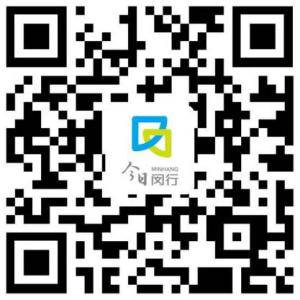 2.提交要求（1）个人信息：请准确填写“姓名”、“所属单位”（本区的未成年人在下拉框中选择学校并填写班级，外省市选择自己所属地后自行填写学校名和班级）、“联系地址”（所有参与者都必须准确填写，以便日后联系）、“指导教师”（如有，必须填写）、“手机号码（可联系到作者本人的）”（2）作品内容：“文字作品”需提交“文字作品标题”、“文字作品内容”，“视频作品”需上传MP4格式文件及视频封面JPG格式。网络提交的作品无需再打印上交；如确有不便网络提交的文字作品，可以打印投稿。打印要求：A4双面打印，标题黑体小三，标题后标注学校全称+班级+家长或本人联系方式、姓名用楷体小四，如有指导教师（含联系方式）请写明，正文宋体小四，行距1.5倍。统一快递至：闵行区沪闵路6258号1号楼513室 区文明办，并标注“2024年童谣童诗作品”字样。（二）创作培训邀请童谣童诗专家面向未成年人及市民开展童谣童诗创作现场培训，同时，将培训内容录制视频，提供线上学习。（三）评审推选8月1日—9月30日：组织方汇总整理投稿作品进行初审，并组织市、区级专家开展评审，分别从文字作品中评选出未成年人组、成人组一等奖、二等奖、三等奖（若干），视频作品评选出优秀奖（若干），同时，评选出优秀组织奖（若干）颁发给积极组织参与活动、投稿数量、质量较高的单位，评选出优秀指导奖（若干）颁发给指导效果显著的个人（指导老师）。六、宣传展演（一）媒体宣传1.期刊选登12月底前，由区融媒体中心协调，将优秀童谣童诗《城市季风》特刊上刊登；2.网络平台获奖的文字作品、视频作品将在“今日闵行”“文明闵行”“闵行教育”“上海市闵行区文学艺术界联合会”等微信公众号等新媒体上进行发布推广。(二）展演活动发挥专业力量及社会团队优势，对遴选出的优秀视频作品、文字作品进行二次编排、拍摄，在“童言描绘新生活 童声礼赞新时代”2024年闵行区优秀童谣童诗总结表彰活动中展演。1.活动日期2024年11月2.活动场地大零号湾文化艺术中心（虹梅南路5669号）中心剧院占地7000余平方米，主舞台宽20米、深22米、高33.05米，地下舞台最深台仓区域为-14米。剧院观众席分为上下两层，共1106座，其中一层844座，二层262座。3.活动内容展示由本次征集活动遴选出的优秀视频作品、文字作品编排演绎后的文艺作品；对2024年闵行区优秀童谣童诗作品颁发纪念证书等。联系人：区文明办      徐  亮   54133009            区教育局      褚琛婷   54941078区融媒体中心  蒋爱琴   54958816区文联        庄琦雯   64057067                           闵行区文明办                                     闵行区教育局                                                闵行区融媒体中心闵行区文联2024年4月16日